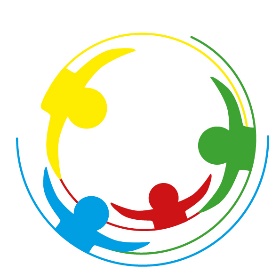 Partnerschaft für Demokratie – Antrag auf Förderung eines VorhabensProjektbezeichnung (Maßnahme): Themenfeld der Maßnahme (bitte zutreffendes unterstreichen):Aktuelle Formen von Antisemitismus; Antiziganismus; Antidiskriminierungsarbeit; Homophobie und Transphobie; ländlicher Raum; Rechtsextremismus; Islamistischer Extremismus; Linker Extremismus; Ultranationalismus; Islam-/Muslimfeindlichkeit; Rassismus und rassistische Diskriminierung; Frühprävention (Kita und Primärbereich); schulnaher Sozialraum (Sekundarbereich); Jugendeinrichtungen;  Sport; Geflüchtete; Gender-Bezug; Medienpädagogischerbezug;  Sonstige (bitte ausführen)Art der Maßnahme 
Bitte charakterisieren Sie die Einzelmaßnahme und kreuzen jene Vorgaben an, die die Einzelmaßnahme am besten beschreiben. Maximal zwei Nennungen sind möglich.Bitte beantworten Sie diese Frage. pädagogisches Angebot			 kulturelles Angebot (z.B. Film oder Theater) Bereich Sport/Spiel/Outdoor		 soziokulturelle Veranstaltung Bereich Neue Medien/Social Media Informationsveranstaltung/Podiumsdiskussion Aktionstag					 Öffentlichkeitsarbeit			 Fortbildungsangebot/Schulung Freizeitbereich				 Arbeits- und Weiterbildungskontext SonstigesGeplanter Projektzeitraum:    Antragsumme:      	         EuroProjektbeschreibungDarstellung des Hauptzieles nach SMART- KriterienSMART Kriterien (Spezifisch - Messbar - Attraktiv - Realisierbar (realistisch erreichbar) - Terminiert)Vorgaben:1.000 Zeichen verwendenKann auch in Gedankenstrichen niedergeschrieben werdenSpezifisch – bedeutet so genau wie möglich zu beschreiben was genau passieren sollMessbar – versuchen Sie Ihren Erfolg messbar zu machen z.B. TeilnehmerzahlAttraktiv – wie wollen Sie Ihr Projekt für die Zielgruppe interessant gestalten?(Planen Sie Ihr Projekt so, dass die Zielgruppe erreicht werden kann)Realistisch – planen Sie das Projekt so, dass es mit den Mitteln erreicht werden kann(Schätzen Sie möglichst genau ein, welche finanziellen Mittel Sie für das Projekt brauchen)Terminiert – ordnen Sie es zeitlich ein(Nennen Sie die genauen Termine der Veranstaltungen)Angaben zum / zur Antragsteller/inFinanzierungsübersicht(ggf. weitere Spalten einfügen)1. Sachkosten2. Honorarkosten3. Einnahmen4. Gesamtfinanzierung des ProjektesWohin soll das Geld nach Abrechnung überwiesen werden?Erklärung:Ich erkläre, dass die Angaben richtig und vollständig sind und die beantragten Mittel im Falle einer Förderung wirtschaftlich und sparsam verwendet werden.Ort, Datum					UnterschriftKooperationspartner: Mit wem arbeiten Sie zusammen?     mit gemeinsamen Fest interkulturellen Austausch befördern400 Personen haben am Fest teilgenommenkulturelle Angebote für alle Zielgruppenbenötigte Fördersumme 2.000,00 €Fest findet am 28.09.2028 statt	ZIELGRUPPE: Welche Zielgruppe hat Ihr Projekt? (Bereich vergrößert sich automatisch)Zielgruppe: Kinder und Jugendliche Eltern bzw. Erziehungsberechtigte, weitere Bezugspersonen der Kinder u. Jugendlichen junge Erwachsene, aber auch ehren-, und hauptamtlich in der Kinder-und Jugendhilfe und anderen Sozialisationsorten Tätige Muliplikator*innenAlter der Hauptzielgruppe: unter 6 Jahre    6-13 Jahre      14-17 Jahre     18-21 Jahre  22-26 Jahre       27-45 Jahre    46-65 Jahre     über 65 JahreWeitere Zielgruppen maximal zwei Nennungen möglich (bitte zutreffendes unterstreichen):Kinder; Jugendliche allgemein; Jugendliche aus strukturschwachen Regionen; Jugendliche bildungsferner Milieus; Jugendliche heterogener Herkunftsmillieus; Radikalisierungsgefährdete Kinder /Jugendliche; jugendliche Multiplikator/innen, Peers; Eltern bzw. Erziehungsberechtigte, weitere Bezugspersonen?; Zivilgesellschaftlich Engagierte (z.B. Ehrenamtliche in Vereinen/Verbänden, etc.); Pädagogische Fachkräfte (Erzieher/innen, Lehrer/Innen, Mitarbeiter/Innen in der Jugendarbeit, etc.); Staatliche Akteure (z.B. Mitarbeiter/Innen in der Verwaltung); Menschen mit Behinderung, Breite Öffentlichkeit/Bürger/Innen; Sonstiges, und zwar:Erwartete TeilnehmerzahlTräger der Maßnahme (Vereinsname, Bezeichnung der initiative, o.ä.)Art des Trägers Unterschriftsberechtigte Person mit Angabe der FunktionAnsprechpartnerAdresseTelefonnummerMailFaxVerwendung (bitte einzeln auflisten) Kosten ( € )      €      €Gesamt Sachkosten: €TätigkeitStundensatz (60 min)Anzahl StundenGesamtkosten ( € )      €      €Gesamt Honorarkosten:Gesamt Honorarkosten:Gesamt Honorarkosten:€Geplante GesamtausgabenGeplante GesamtausgabenGeplante Gesamtausgaben€BezeichnungEuroEigenmittel€öffentliche Zuschüsse: EU_Mittel€öffentliche Zuschüsse: Bundesland€öffentliche Zuschüsse: Städte/Kreise:€Andere Drittmittel€Sonstige Einnahmen / Erlöse€Bundesmittel „Demokratie leben“€Gesamt:€Einnahmen zum Projekt€Eigenanteil des Antragstellers€Kosten des Projektes€Differenz€KreditinstitutKontoinhaberIBANBIC